Round 1 – Random knowledgeRound 2 – SpaceRound 3 – All according to my design…Round 4 – LiteratureRound 5 – ScienceRound 6 – “Play it again, Sam…”Round 7 – Picture round – name the film from the portion of the posterRound 7 – Picture round – name the film from the portion of the poster1)2)3)4)5)1)2)3)4)5)1)2)3)4)5)1)2)3)4)5)1)2)3)4)5)FilmYear1)2)3)4)5)6)7)8)9)10)1)2)3)4)5)6)7)8)9)10)11)12)1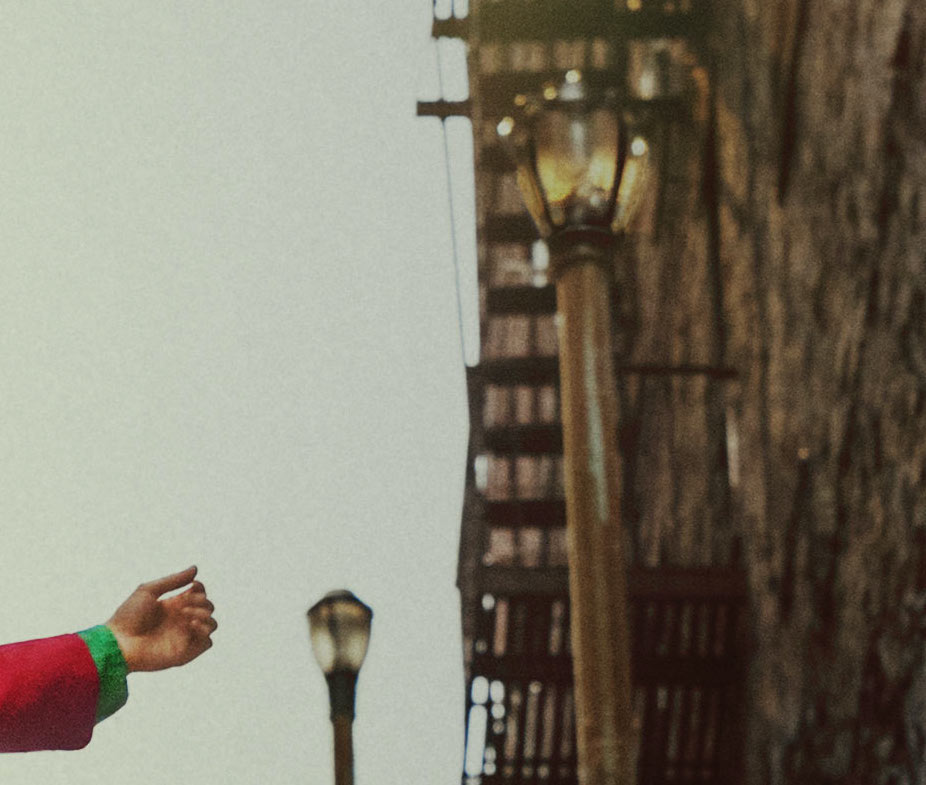 2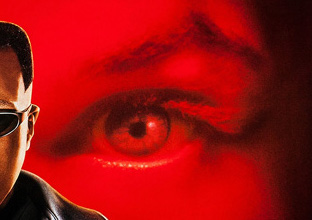 3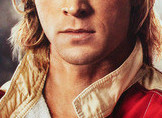 4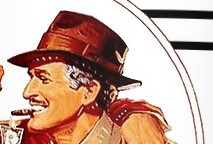 5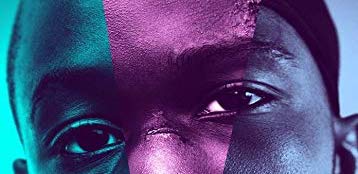 6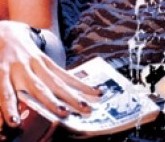 7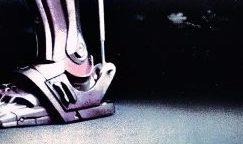 8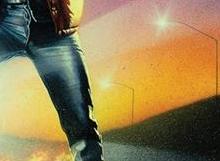 9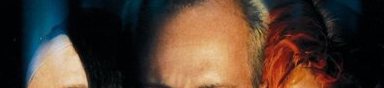 10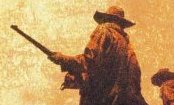 11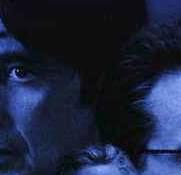 12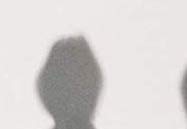 